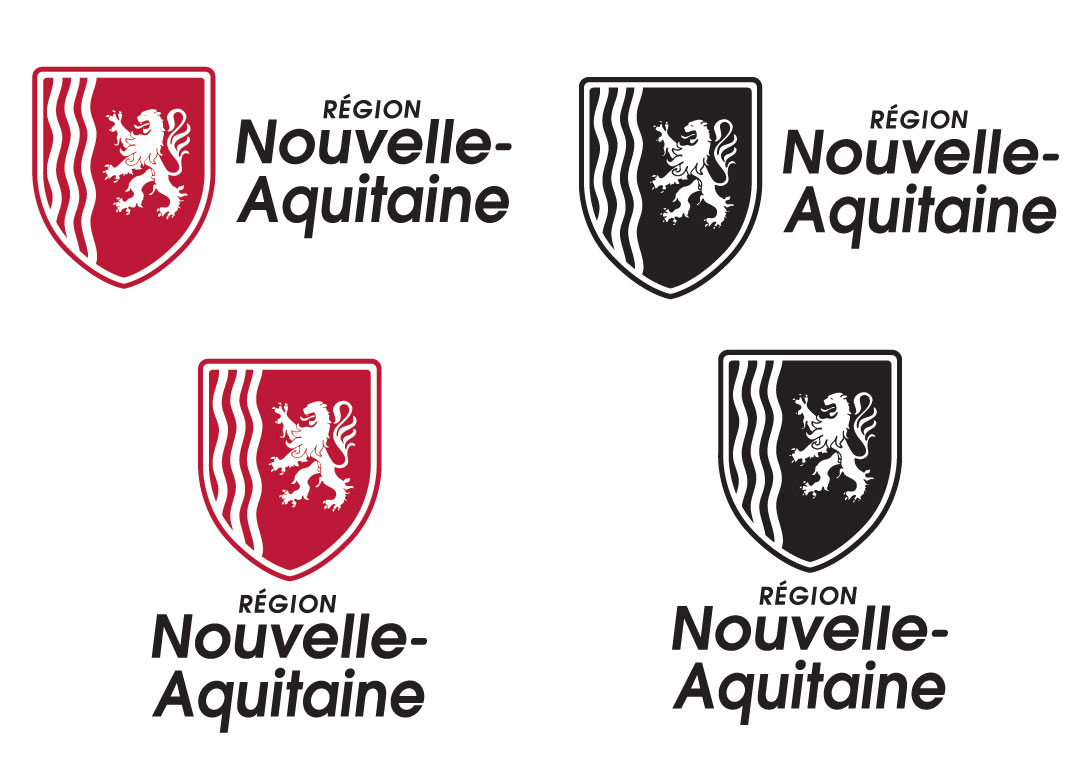 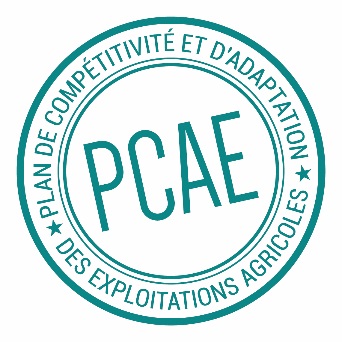 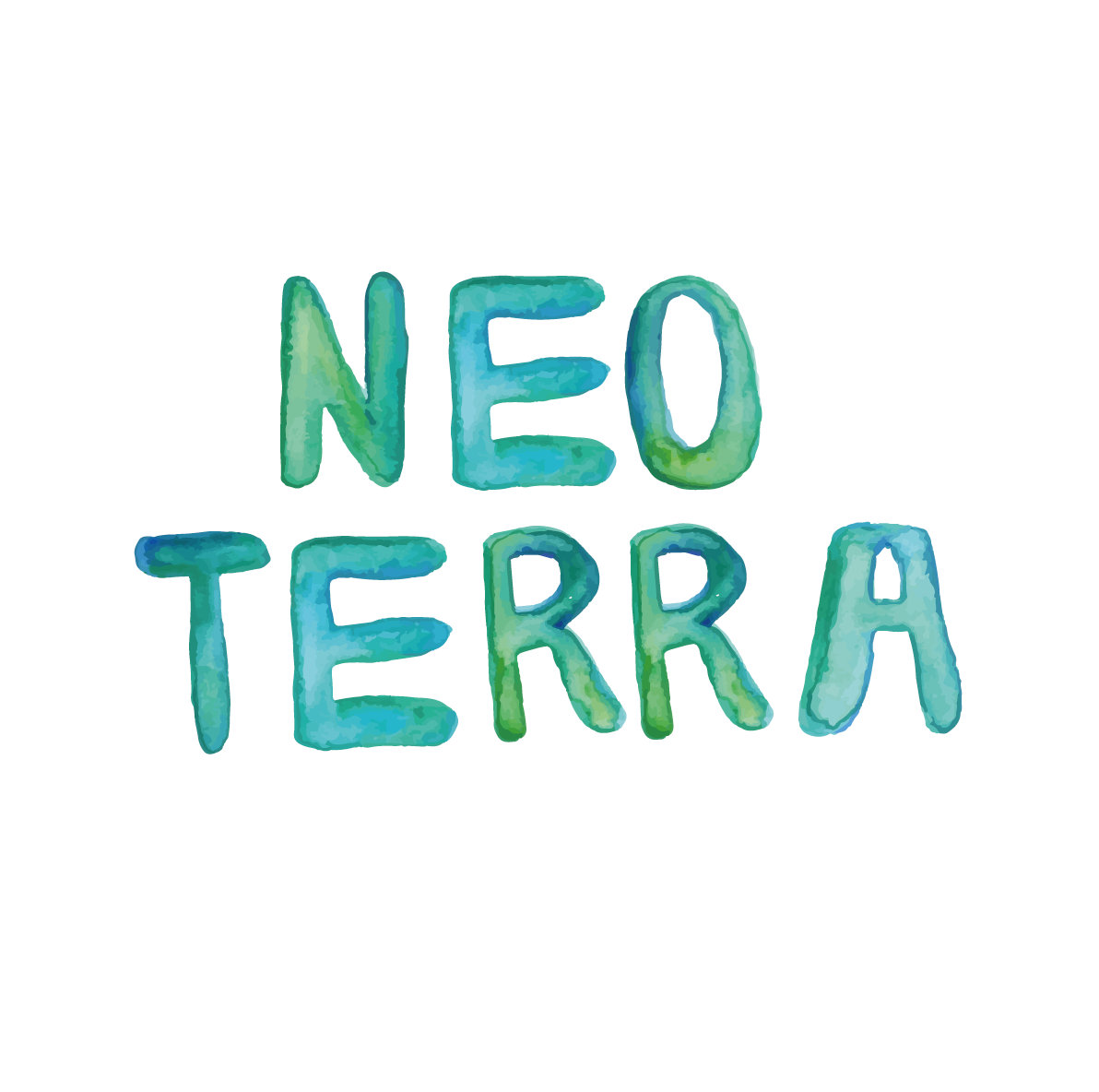 Version 1.0 du 1er mars 2023Merci de remplir ce formulaire dans son intégralité sans en modifier la mise en formeUN FORMULAIRE MODIFIÉ DONT DES ITEMS NE SONT PAS COMPLÉTÉSSERA RÉPUTÉ IRRECEVABLENom de la structure qui accompagne le projet : _______________________________________________________________________________________________________________________________________Responsable du projet : ________________________________ Fonction : __________________________ADRESSE : ______________________________________________________________________________CODE POSTAL |__|__|__|__|__| VILLE ______________________________________________________Mail : ___________________________________@_____________________________________________Téléphone : fixe |__|__|__|__|__|__|__|__|__|__| mobile |__|__|__|__|__|__|__|__|__|__|Dossier individuel : page 2, 3, 4, 5 et 7 Dossier collectif : page 6 et 8Dossier collectif et individuel : page 91- IDENTIFICATION DU DEMANDEUR - INDIVIDUELRAISON SOCIALE : __________________________________________________________REPRESENTANT LEGAL - Fonction : ____________________________________________CIVILITE :  Madame  Monsieur Date de naissance (personnes physiques) : |__ı__|__ı__|__ı__ı__ı__|NOM : ________________________________ PRENOM : ____________________________ ADRESSE DE L’EXPLOITATION : _______________________________________________CODE POSTAL |__|__|__|__|__| VILLE __________________________________________Téléphone : fixe	 |__|__|__|__|__|__|__|__|__|__|  mobile |__|__|__|__|__|__|__|__|__|__|mail : _______________________________@_____________________________________N° SIRET: |__|__|__|__|__|__|__|__|__|__|__|__|__|__| attribué par l’INSEE à l’inscription au répertoire national des entreprisesSTATUT JURIDIQUE :      Exploitant individuel      GAEC         EARL        SARL      EURL      SCEA       Autre : précisez le statut et le nom : __________________________________________________________________________________________________________________SI PERSONNE EN CHARGE DU PROJET  DIFFERENTE DU REPRESENTANT LEGAL :NOM : _________________________________ PRENOM : ___________________________Téléphone : fixe	|__|__|__|__|__|__|__|__|__|__|  mobile |__|__|__|__|__|__|__|__|__|__|Mail : __________________________________@___________________________________Adresse Siège social : N° et Libellé de la voie : __________________________________________________________________________________________________________________Code postal : |__|__|__|__|__|  Commune : _______________________________________Pour les personnes physiques2. Etes-vous  installé depuis moins de 5 ans ? OUI      NON     en cours d’installation3. Installé depuis moins de 5 ans sans DJA, date d’installation figurant sur votre attestation MSA (1ère date d’inscription à la MSA en tant que chef d’exploitation) : |__ı__|__ı__|__ı__ı__ı__|4. Bénéficiez-vous de la DJA ?  OUI        NON    Si oui : date de conformité de l’installation (CJA) : |__ı__|__ı__|__ı__ı__ı__|    ce projet s’inscrit-il dans votre plan d’entreprise du dossier d’installation (DJA) : OUI     NON Pour les personnes moralesNombre d’associés - exploitants : |__|__| Feuillets à compléter en annexe A2 - CARACTERISTIQUES DE L’EXPLOITATION - INDIVIDUELLocalisation du siège d’exploitation : identique à la localisation du demandeur Sinon : veuillez préciser l’adresse du projet : ______________________________________________________________________________________________________________CODE POSTAL |__|__|__|__|__| VILLE ________________________________________Quelle est la taille de votre exploitation agricole : SAU : __________ haL'exploitation est : engagée dans le mode de production biologique mais pas encore certifiée (1ère année de conversion), certifiée en production biologique (partiellement ou totalement),engagée dans une démarche de certification environnementale de niveau 3 = Haute Valeur Environnementale (HVE), mais non certifiée,certifiée Haute Valeur Environnementale (HVE),non concernée par au moins l’une des 4 réponses précédentes : dans ce cas votre exploitation n’est pas éligible à cet appel à projets.Êtes-vous éleveur (détenir au moins 10 UGB au moment de la demande) ?OUI      (fournir le registre des animaux) - NON5. Description de votre exploitation :Filières (animale/végétale), cultures :U.T.H. (Unité de Travail Humain) : Production sous SIQO (Agriculture biologique, label rouge, AOC…) :Vente en circuits-courts (ex : vente en magasins de producteurs, à la ferme, en AMAP…) :Mise en œuvre de MAEC (Mesure Agro-Environnementale et Climatique) :Vous pouvez rajouter d’autres éléments permettant de mieux définir votre exploitation si vous le souhaitez. Pour les collectifs 1 description par bénéficiaire final : 3 - IDENTIFICATION DU PROJET - INDIVIDUEL Précisions de l’adresse du projet (travaux/investissements) :       Identique à la localisation du demandeur,      différente de la localisation du demandeur, merci de préciser :N° - Libellé de la voie : _____________________________________________________________________________________________________________________________________Code postal : |__|__|__|__|__|    Commune : _______________________________________Dates prévisionnelles de réalisation du projet - à indiquer obligatoirement :Du |__ı__|__ı__|__ı__ı__ı__|  au |__ı__|__ı__|__ı__ı__ı__|Périodicité de l’aide : à indiquer obligatoirementL’exploitation a déjà bénéficié d’une aide au titre des opérations suivantes depuis le 01/01/2021 :« Infrastructures Agro-Ecologiques (IAE) » OUI      année |__ı__ı__ı__| - NON« mise en place de système agroforestiers » : OUI     année |__ı__ı__ı__| - NON La demande de solde de l’aide pour ce/s précédent/s dossier/s a/ont été déposée/s auprès du service instructeur avant la date de réponse au présent appel à projets : NONOUI     : date(s) de demande de solde	- IAE 	|__ı__|__ı__|__ı__ı__ı__|  	- Agroforesterie	 |__ı__|__ı__|__ı__ı__ı__|3. Etes-vous propriétaire du terrain concerné par les travaux ? OUI       NONSi non, avez-vous l’accord du propriétaire ? OUI       NON 4. La(es) parcelle(s) où vous prévoyez d'implanter les arbres est/sont agricole(s) : OUI      (fournir la copie de déclaration PAC année n -1 ou registre parcellaire graphique ad hoc)  NON Selon les termes de l’appel à projets, vous déclarez que la(es) parcelle(s) concernée(s) parle projet est/sont non boisée(s) : moins de 30 arbres/hectare : OUI           NONNom de la structure ayant réalisé le diagnostic : _______________________________________________________________________________________________________________Prénom et Nom du responsable du diagnostic : _____________________________________Fonction : __________________________________________________________________ADRESSE : _____________________________________________________________________________________________________________________________________________CODE POSTAL |__|__|__|__|__| VILLE ___________________________________________Téléphone : fixe	 |__|__|__|__|__|__|__|__|__|__| mobile |__|__|__|__|__|__|__|__|__|__|mail : ___________________________________@__________________________________1 bis - IDENTIFICATION DU COLLECTIF DEMANDEURRAISON SOCIALE DE LA STRUCTURE PORTEUSE : _____________________________________________________________________________________________________________REPRESENTANT LEGAL - Fonction : _____________________________________________CIVILITE :  Madame  Monsieur Date de naissance (personnes physiques) : |__ı__|__ı__|__ı__ı__ı__|NOM : ________________________________ PRENOM : ____________________________ ADRESSE DE L’EXPLOITATION : _______________________________________________CODE POSTAL |__|__|__|__|__| VILLE __________________________________________Téléphone : fixe	 |__|__|__|__|__|__|__|__|__|__|  mobile |__|__|__|__|__|__|__|__|__|__|mail : _______________________________@_____________________________________N° SIRET: |__|__|__|__|__|__|__|__|__|__|__|__|__|__| attribué par l’INSEE à l’inscription au répertoire national des entreprisesSI PERSONNE EN CHARGE DU PROJET DIFFERENTE DU REPRESENTANT LEGAL :NOM : _________________________________ PRENOM : ___________________________Téléphone : fixe	|__|__|__|__|__|__|__|__|__|__|  mobile |__|__|__|__|__|__|__|__|__|__|Mail : __________________________________@___________________________________Adresse Siège social : N° et Libellé de la voie : __________________________________________________________________________________________________________________Code postal : |__|__|__|__|__|  Commune : _______________________________________NOMBRE DE BENEFICIAIRES FINAUX DU PROJET COLLECTIF : |__|__|__|__|Nombre d’adhérents/associés - exploitants : |__|__|__| Feuillets à compléter en annexe ACOMPLETER LES SECTIONS 1,2 et 3 POUR CHACUN DES BENEFICIAIRES FINAUXFournir obligatoireMENT les conventions signées entre la structure porteuse du projet collectif et chacun des agriculteurs bénéficiaires finaux (modèle DE CONVENTION en annexe 3 DE L’APPEL A PROJETS)4 - CRITERES DE SELECTION pour projets les individuelsLes projets qui auront été reconnus éligibles seront notés selon la grille de sélection ci-dessous. Les dossiers les mieux notés seront sélectionnés par ordre décroissant en fonction de l’enveloppe budgétaire disponible. Les projets devront atteindre une note minimale de 10 points pour espérer être sélectionnés.4 bis - CRITERES DE SELECTION pour les projets collectifsLes projets qui auront été reconnus éligibles seront notés selon la grille de sélection ci-dessous. Les dossiers les mieux notés seront sélectionnés par ordre décroissant en fonction de l’enveloppe budgétaire disponible. Les projets devront atteindre une note minimale de 10 points pour espérer être sélectionnés.Les dossiers seront analysés dans leur ensemble, c’est-à-dire au cumul des dossiers individuels des bénéficiaires finaux.l5 – MONTANT DE L’AIDERappel : un barème des coûts standards a été établi. Il correspond à un coût de référence moyen (moyenne pondérée), basé sur les références du plan France Relance « Plantons des haies en Nouvelle-Aquitaine » et sur l’historique des appels à projets régionaux « Agroforesterie » et « Infrastructures Agro-Ecologiques ». Le montant alloué sera de 70% des coûts standards.Dossier INDIVIDUEL :	- Plancher de coûts éligibles : 2 000 € HT 	-	 Plafond de coûts éligibles : 25 000 € HT Dossier COLLECTIF :	- 	Plancher de coûts éligibles : 10 000 € HT 	- 	Plafond de coûts éligibles : 100 000 € HT* voir la « liste des essences éligibles » en annexe 2 de l’appel à projets.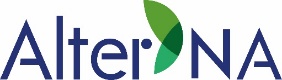 Avez-vous sollicité ou comptez-vous solliciter un prêt Alter’NA pour financer les investissements présentés dans le cadre de cet appel à projets ?   • oui        • non Dans l’affirmative, merci de bien identifier ce prêt dans le plan de financement prévisionnel et d’informer votre banque de cette demande de subvention. • Je m’engage à signaler au service instructeur de la Région Nouvelle Aquitaine l’obtention d’un prêt Alter’NA. La Région Nouvelle-Aquitaine vérifiera si un prêt aura été octroyé. Si le plan de financement n’est pas conforme : surfinancement ou taux d’aide dépassé,  la subvention pourra être pour tout ou partie réduite et/ou récupérée. Dans le cas où vous bénéficiez d’un prêt Alter’NA pour le même projet que celui présenté dans le cadre de ce dispositif PCAE, veuillez indiquer l’équivalent subvention brut (ESB) qui a été déterminé par l’établissement bancaire.ESB = __________________________ €6 – PIECES A FOURNIR pour les individuels Des documents complémentaires, nécessaires à l'étude du dossier dans ses différents éléments : administratifs, financiers, techniques... pourront être demandés après remise de votre dossier au guichet unique.6 bis – PIECES A FOURNIR pour les collectifs Des documents complémentaires, nécessaires à l'étude du dossier dans ses différents éléments : administratifs, financiers, techniques... pourront être demandés après remise de votre dossier au guichet unique.7 - OBLIGATIONS GENERALESENGAGEMENTS DU DEMANDEURJe demande/nous demandons à bénéficier des aides au titre de l’Appel à Projets « Arbres et agriculture en Nouvelle-Aquitaine ».  J’atteste/nous attestons sur l’honneur : Ne pas avoir sollicité d’autres ressources publiques et privées que celles présentées dans le plan de financement.Ne pas faire l’objet d’une procédure liée à des difficultés économiques. Si c’est le cas, en informer les services instructeurs.L’exactitude des renseignements fournis dans le présent formulaire et les pièces jointes concernant ma (notre) situation et concernant le projet d’investissements.Que l’opération (projet) n’a pas débuté au moment du dépôt de mon (notre) dossier auprès de la Région Nouvelle-Aquitaine (devis signé, bon de commande, facture émise ou payée).Être à jour de mes (nos) cotisations sociales. Pour les personnes morales, les sociétés.Avoir établi des conventions avec chaque bénéficiaire final le cas échéant.Avoir pris connaissance que ma (notre) demande d’aide pourra être rejetée en totalité ou partiellement au motif que le projet ne répond pas aux priorités définies régionalement ou au motif de l’indisponibilité des crédits affectés à cette mesure.Respecter les critères d’éligibilité et de sélection.L’inexactitude de ces déclarations est susceptible de générer un reversement partiel ou total de l’aide. Je m’engage/nous nous engageons, sous réserve de l’attribution de l’aide à :Fournir toute pièce complémentaire jugée utile pour instruire la demande et suivre la réalisation de l’opération.Informer la Région Nouvelle-Aquitaine de toute modification de ma situation, de la raison sociale de ma structure, des engagements ou du projet à titre individuel ou pour un (des) bénéficiaires finaux d’un projet collectif.Ne pas solliciter à l’avenir, pour ce projet, d’autres crédits (nationaux ou européens), en plus de ceux mentionnés dans le tableau « financement du projet ».A ce que l’équipement dont l’acquisition est prévue dans le cadre du projet respecte les normes en vigueur.A conserver pendant une période de 10 ans tout document permettant de vérifier la réalisation effective de l’opération : factures et relevés de compte bancaire pour des dépenses matérielles et tableau de suivi du temps de travail pour les dépenses immatérielles, comptabilité, etc.A permettre, faciliter l’accès à l’entreprise aux autorités compétentes chargées de contrôles pour l’ensemble des paiements que je sollicite (nous sollicitons) pendant 10 ans.Me (nous) soumettre à l’ensemble des contrôles administratifs et sur place qui pourraient résulter de l’octroi d’aides.Fournir à la Région Nouvelle-Aquitaine, toutes les informations nécessaires pour permettre le suivi et l'évaluation du programme.A mettre en œuvre une démarche de certification AB ou HVE de niveau 3, afin d’être certifié au moment de la demande de paiement.En tant que structure porteuse pour un projet collectif, à ce que chaque bénéficiaire final s’engage dans une démarche de certification AB ou HVE de niveau 3, afin d’être certifié au moment de la demande de paiement. 8 – SIGNATURE OBLIGATOIRE DU/DES PORTEUR(S) DE PROJETJe suis informé(e)/nous sommes informé-e-s que, la Région Nouvelle-Aquitaine est susceptible de publier la liste des bénéficiaires recevant une aide dans le cadre de cet Appel à Projets. Dans ce cas, ma (notre) raison sociale, ma (notre) commune et les montants d’aides perçus pourront être publiés. Conformément au règlement européen sur la protection des données (RGPD), modifiant la loi « informatique et libertés » n°78-17 du 6 janvier 1978, je bénéficie (nous bénéficions) d’un droit d’accès, de rectification de modification et de suppression des informations à caractère personnel me (nous) concernant.Fait à ___________________________________________   le |__ı__|__ı__|__ı__ı__ı__|Nom(s), prénom(s) du(es) demandeur(s), gérant-e(s), et/ou du-de la représentant-e légal-e, selon le cas.NOM : _________________________________ PRENOM : _______________________NOM : _________________________________ PRENOM : _______________________NOM : _________________________________ PRENOM : _______________________Signature(s)ANNEXE A : Nombre d’adhérents/associés - exploitantsNombre d’adhérents/associés - exploitants : |__|__|__| (Feuillets complémentaires)Nombre d’adhérents/associés - exploitants : |__|__|__| (Feuillets complémentaires)Nombre d’adhérents/associés - exploitants : |__|__|__| (Feuillets complémentaires)A DUPLIQUER AU BESOINARBRES & AGRICLTURE EN NOUVELLE-AQUITAINE 2023FORMULAIRE DE DEMANDE DE SUBVENTIONDans le cadre du Plan de Compétitivité et d’Adaptation des Exploitations AgricolesDans le cadre des régimes notifiés SA 39618 relatif aux aides aux investissements dans les exploitations agricoles liés à la production primaire, modifié par le régime SA 103992 concernant sa durée de validitéCOMMENT NOUS FAIRE PARVENIR VOTRE DOSSIERCOMMENT NOUS FAIRE PARVENIR VOTRE DOSSIERPAR EMAILPar courrier postalSeulement pour ceux qui n’ont pas accès à Internet arbres@nouvelle-aquitaine.fr  Région Nouvelle-Aquitaine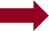 Direction de l’Agriculture, des Industries Agroalimentaire et de la Pêche  Service Agro-Environnement – Annie POTEL15 rue de l’ancienne comédieCS 7057586000 POITIERS Cachet de la poste faisant foi ou date et signature en cas de remise en main propre. CONTACTS A LA REGIONCoralie LAVAUD : 05-49-55-76-38 coralie.lavaud@nouvelle-aquitaine.frAnnie POTEL : 05-49-55-82-72 annie.potel@nouvelle-aquitaine.fr PERIODE POUR REPONDREDépôt des dossiers du : 1er mars au 28 juillet 2023 inclus.CivilitéM. ou MmeNom Prénom des associés ou dénomination socialeN° SIRETDate de naissanceAB/conversion ou HVE 3StatutCivilitéM. ou MmeNom Prénom des associés ou dénomination socialeN° SIRETDate de naissanceAB/conversion ou HVE 3Statut|_|_|_|_|_|_|_|_|_|_|_|_|_|_||_|_|_|_|_|_| AB totalement  AB partiellement                                                                                      HVE 3    NON ATP                                            ATS cotisant solidaire AutreDescription détaillée et intérêt du projet :Joindre obligatoirement un diagnostic préalable (respectant la trame jointe en annexe 1 de l’APP) montrant l’adaptation des essences choisies au contexte pédoclimatique du lieu du projet. Il doit démontrer les bénéfices d’une installation d’arbres. Ce diagnostic devra être réalisé par une structure ayant à la fois des compétences agricoles et forestières.                                                                                                                                                                                                                                                                                                                           CivilitéM. ou MmeNom Prénom des associés ou dénomination socialeN° SIRETDate de naissanceAB/conversion ou HVE 3StatutCivilitéM. ou MmeNom Prénom des associés ou dénomination socialeN° SIRETDate de naissanceAB/conversion ou HVE 3Statut|_|_|_|_|_|_|_|_|_|_|_|_|_|_||_|_|_|_|_|_| AB totalement  AB partiellement                                                                                      HVE 3    NON ATP                                            ATS cotisant solidaire AutreCritères de sélectionConditions au dépôt de la demande d'aideJustificationJustificatif jointNbre points Votre scoreFavoriser les pratiques agro-environ-nementalesProjet situé au moins en partie sur une zone Eau des Agences de l'Eau (Cf. Annexe 4 de l’AAP) ou sur une zone Natura 2000 Nom : _________________________Demande d’aide, diagnostic  oui10Favoriser les pratiques agro-environ-nementalesEngagement dans une démarche environnementale, au choix : Projet soutenu par un GIEE ou inscrit dans le cadre d’un GIEE au moment de la demande d’aide, sous réserve que le dossier porte majoritairement (au moins 50%) sur des investissements éligibles retenus et plafonnés qui s’inscrivent dans le cadre du GIEE,Projet porté par une exploitation reconnue comme ferme des 30 000 ou ferme DEPHY (plan écophyto) au moment de la demande d’aide.Demande d’aide   oui5Favoriser le renouvellement générationnelProjet porté par une exploitation comprenant au moins un Jeune Agriculteur (JA) ou Nouvel Installé (NI) au moment de la demande d’aide.Demande d’aide  oui 10Qualité du projet Adaptation au contexte local : l'ensemble du projet et notamment le diagnostic devront montrer en quoi le projet est pertinent par rapport à tous les enjeux locaux (biodiversité, eau, érosion, paysages, riverains, etc.).Demande d’aide, diagnostic  oui0 à 20Qualité du projet Typologie du projet : diversité des plantations, haies simples/doubles/triples, etc.Demande d’aide, diagnostic  oui0 à 10Qualité du projet Filière : Le projet associe une activité d’élevage (tout type) sur la parcelle objet de la demande (ex : parcours à volailles, pâturage à ovins, bovins…)Le critère est vérifié sur la base de la description du projet par le demandeur.Demande d’aide, diagnostic  oui5Votre totalVotre totalVotre totalSeuil minimal de sélection Seuil minimal de sélection Seuil minimal de sélection 10Note maximaleNote maximaleNote maximale60Critères de sélectionConditions au dépôt de la demande d'aideJustificationJustificatif jointNbre points Votre scoreImpact du projetNombre de bénéficiaires finaux, à raison de 1 point par bénéficiaire final, note plafonnée à 10 pointsDemande d’aide, diagnostic  oui4 à 10Favoriser les pratiques agroEnvironnementalesProjet situé au moins en partie sur une zone Eau des Agences de l'Eau (cf. cartes en annexe 4) ou sur une zone Natura 2000.Nom : _______________________Demande d’aide   oui5Qualité du projet Adaptation au contexte local : l'ensemble du projet et notamment le diagnostic devront montrer en quoi le projet est pertinent par rapport à tous les enjeux locaux (biodiversité, eau, érosion, paysages, riverains, etc.).Demande d’aide  Oui 0 à 20Qualité du projet Diversité des essences : les projets comportant plus de 10 essences.Demande d’aide, diagnostic  oui10Qualité du projet Typologie du projet : diversité des plantations, haies simples/doubles/triples, etc.Demande d’aide, diagnostic  oui0 à 10Qualité du projet Filière : Le projet associe une activité d’élevage (tout type) sur la parcelle objet de la demande (ex : parcours à volailles, pâturage à ovins, bovins…)Le critère est vérifié sur la base de la description du projet par le demandeur.Demande d’aide, diagnostic  oui5Votre totalVotre totalVotre totalSeuil minimal de sélection Seuil minimal de sélection Seuil minimal de sélection 10Note maximaleNote maximaleNote maximale60POUR LES HAIES ET LES BOSQUETSPOUR LES HAIES ET LES BOSQUETSPOUR LES HAIES ET LES BOSQUETSNOMBRE DE PLANTS ELIGIBLES *COÛT HT PAR PLANT ELIGIBLETOTAL EN €6 € sans protection contre l’élevage|__|__|__| |__|__|__|, |__|__|10 €avec protection contre l’élevage|__|__|__| |__|__|__|, |__|__|TOTALTOTAL|__|__|__| |__|__|__|, |__|__|POUR LES ARBRESPOUR LES ARBRESPOUR LES ARBRESNOMBRE DE PLANTS ELIGIBLES*COÛT HT PLANT ELIGIBLETOTAL EN €14 € sans protection contre l’élevage|__|__|__| |__|__|__|, |__|__|23 €avec protection contre l’élevage|__|__|__| |__|__|__|, |__|__|TOTAL TOTAL |__|__|__| |__|__|__|, |__|__|Autres financements sollicités publics et privés :Nom du financeur : __________________________Nom du financeur : __________________________Nom du financeur : __________________________Nom du financeur : __________________________Autres financements sollicités publics et privés :Nom du financeur : __________________________Nom du financeur : __________________________Nom du financeur : __________________________Nom du financeur : __________________________|__|__|__| |__|__|__|, |__|__||__|__|__| |__|__|__|, |__|__||__|__|__| |__|__|__|, |__|__||__|__|__| |__|__|__|, |__|__|TOTAL GLOBAL : HAIES/BOSQUETS/ARBRES TOTAL GLOBAL : HAIES/BOSQUETS/ARBRES |__|__|__| |__|__|__|, |__|__|TYPE DE PIECES A FOURNIRTYPE DE PIECES A FOURNIRPièce jointeExemplaire original du formulaire de demande daté, complété et signéExemplaire original du formulaire de demande daté, complété et signéAttestation MSA ATEXTA (justification du régime de protection sociale des personnes non salariées des professions agricoles).Attestation MSA ATEXTA (justification du régime de protection sociale des personnes non salariées des professions agricoles).Diagnostic réalisé par une structure compétente et montrant les bénéfices du projet agroforestier (annexe 1 de l’appel à projets)Diagnostic réalisé par une structure compétente et montrant les bénéfices du projet agroforestier (annexe 1 de l’appel à projets)Justificatif du caractère agricole de l’ensemble des parcelles concernées par le projet (Registre Parcellaire Graphique (RPG) issu de la dernière déclaration PAC, autorisation d’exploiter, photos aériennes etc.)Justificatif du caractère agricole de l’ensemble des parcelles concernées par le projet (Registre Parcellaire Graphique (RPG) issu de la dernière déclaration PAC, autorisation d’exploiter, photos aériennes etc.)Copie du certificat en vigueur visant l’engagement du producteur de produire sous mode AB, production biologique, ou conversion OUCopie du certificat correspondant à une démarche environnementale reconnue de niveau 3 : HVECopie du certificat en vigueur visant l’engagement du producteur de produire sous mode AB, production biologique, ou conversion OUCopie du certificat correspondant à une démarche environnementale reconnue de niveau 3 : HVEPièces complémentaires, le cas échéantPièces complémentaires, le cas échéantPièce jointeNouvel Installé Attestation MSA comportant la 1ère date d’inscription auprès de la MSA en tant que chef d’exploitation OU avis favorable de la CDOAForme sociétaireK-bis à jour de moins de 3 moisForme sociétaireAttestation ATEXA d’au moins 1 adhérentForme associativeExemplaire des statuts à jourForme associativeRécépissé de déclaration d’association en préfecture Forme associativeAttestation ATEXA d’au moins 1 adhérentLe registre des animaux si activité d’élevageLe registre des animaux si activité d’élevageDOCUMENTS A FOURNIR PAR LA STRUCTURE COLLECTIVEDOCUMENTS A FOURNIR PAR LA STRUCTURE COLLECTIVEPièce jointeExemplaire original du formulaire de demande daté, complété et signéExemplaire original du formulaire de demande daté, complété et signéForme sociétaireK-bis à jour moins de 3 moisForme sociétaireAttestation ATEXA d’au moins 1 adhérentForme associativeExemplaire des statuts à jourForme associativeRécépissé de déclaration d’association en préfecture Forme associativeAttestation ATEXA d’au moins 1 adhérentDOCUMENTS A FOURNIR PAR LES BENEFICIARES FINAUXDOCUMENTS A FOURNIR PAR LES BENEFICIARES FINAUXPièce jointeCaractéristiques de l’exploitation et identification du projet (paragraphes 1, 2 et 3)Caractéristiques de l’exploitation et identification du projet (paragraphes 1, 2 et 3)Attestation MSA ATEXTA (justification du régime de protection sociale des personnes non salariées des professions agricoles)Attestation MSA ATEXTA (justification du régime de protection sociale des personnes non salariées des professions agricoles)Diagnostic réalisé par une structure compétente et montrant les bénéfices du projet agroforestier (annexe 1 de l’Appel A Projets)Diagnostic réalisé par une structure compétente et montrant les bénéfices du projet agroforestier (annexe 1 de l’Appel A Projets)Justificatif du caractère agricole de l’ensemble des parcelles concernées par le projet (Registre Parcellaire Graphique (RPG), déclaration PAC, autorisation d’exploiter, photos aériennes etc.)Justificatif du caractère agricole de l’ensemble des parcelles concernées par le projet (Registre Parcellaire Graphique (RPG), déclaration PAC, autorisation d’exploiter, photos aériennes etc.)Copie du certificat en vigueur visant l’engagement du producteur de produire sous mode AB, production biologique, ou conversion OUCopie du certificat correspondant à une démarche environnementale reconnue de niveau 3 : HVE Copie du certificat en vigueur visant l’engagement du producteur de produire sous mode AB, production biologique, ou conversion OUCopie du certificat correspondant à une démarche environnementale reconnue de niveau 3 : HVE CADRE RESERVE A L’ADMINISTRATION : signature du service instructeur validant l’instructionFait à : _________________________________________ le |____|  |____|  |________|Nom, prénom, qualité et signature de l’instructeur/du responsable :CivilitéM. ou MmeNom Prénom des associés ou dénomination socialeN° SIRETDate de naissanceAB/conversion ou HVE 3StatutCivilitéM. ou MmeNom Prénom des associés ou dénomination socialeN° SIRETDate de naissanceAB/conversion ou HVE 3Statut|_|_|_|_|_|_|_|_|_|_|_|_|_|_||_|_|_|_|_|_| AB totalement  AB partiellement                                                                                      HVE 3    NON ATP                                            ATS cotisant solidaire Autre|_|_|_|_|_|_|_|_|_|_|_|_|_|_||_|_|_|_|_|_| AB totalement  AB partiellement                                                                                      HVE 3    NON ATP                                            ATS cotisant solidaire Autre|_|_|_|_|_|_|_|_|_|_|_|_|_|_||_|_|_|_|_|_| AB totalement  AB partiellement                                                                                      HVE 3    NON ATP                                            ATS cotisant solidaire Autre|_|_|_|_|_|_|_|_|_|_|_|_|_|_||_|_|_|_|_|_| AB totalement  AB partiellement                                                                                      HVE 3    NON ATP                                            ATS cotisant solidaire Autre|_|_|_|_|_|_|_|_|_|_|_|_|_|_||_|_|_|_|_|_| AB totalement  AB partiellement                                                                                      HVE 3    NON ATP                                            ATS cotisant solidaire Autre|_|_|_|_|_|_|_|_|_|_|_|_|_|_||_|_|_|_|_|_| AB totalement  AB partiellement                                                                                      HVE 3    NON ATP                                            ATS cotisant solidaire Autre|_|_|_|_|_|_|_|_|_|_|_|_|_|_||_|_|_|_|_|_| AB totalement  AB partiellement                                                                                      HVE 3    NON ATP                                            ATS cotisant solidaire Autre|_|_|_|_|_|_|_|_|_|_|_|_|_|_||_|_|_|_|_|_| AB totalement  AB partiellement                                                                                      HVE 3    NON ATP                                            ATS cotisant solidaire Autre|_|_|_|_|_|_|_|_|_|_|_|_|_|_||_|_|_|_|_|_| AB totalement  AB partiellement                                                                                      HVE 3    NON ATP                                            ATS cotisant solidaire Autre|_|_|_|_|_|_|_|_|_|_|_|_|_|_||_|_|_|_|_|_| AB totalement  AB partiellement                                                                                      HVE 3    NON ATP                                            ATS cotisant solidaire Autre|_|_|_|_|_|_|_|_|_|_|_|_|_|_||_|_|_|_|_|_| AB totalement  AB partiellement                                                                                      HVE 3    NON ATP                                            ATS cotisant solidaire Autre|_|_|_|_|_|_|_|_|_|_|_|_|_|_||_|_|_|_|_|_| AB totalement  AB partiellement                                                                                      HVE 3    NON ATP                                            ATS cotisant solidaire Autre|_|_|_|_|_|_|_|_|_|_|_|_|_|_||_|_|_|_|_|_| AB totalement  AB partiellement                                                                                      HVE 3    NON ATP                                            ATS cotisant solidaire Autre|_|_|_|_|_|_|_|_|_|_|_|_|_|_||_|_|_|_|_|_| AB totalement  AB partiellement                                                                                      HVE 3    NON ATP                                            ATS cotisant solidaire Autre|_|_|_|_|_|_|_|_|_|_|_|_|_|_||_|_|_|_|_|_| AB totalement  AB partiellement                                                                                      HVE 3    NON ATP                                            ATS cotisant solidaire AutreCivilitéM. ou MmeNom Prénom des associés ou dénomination socialeN° SIRETDate de naissanceAB/conversion ou HVE 3StatutCivilitéM. ou MmeNom Prénom des associés ou dénomination socialeN° SIRETDate de naissanceAB/conversion ou HVE 3Statut|_|_|_|_|_|_|_|_|_|_|_|_|_|_||_|_|_|_|_|_| AB totalement  AB partiellement                                                                                      HVE 3    NON ATP                                            ATS cotisant solidaire Autre|_|_|_|_|_|_|_|_|_|_|_|_|_|_||_|_|_|_|_|_| AB totalement  AB partiellement                                                                                      HVE 3    NON ATP                                            ATS cotisant solidaire Autre|_|_|_|_|_|_|_|_|_|_|_|_|_|_||_|_|_|_|_|_| AB totalement  AB partiellement                                                                                      HVE 3    NON ATP                                            ATS cotisant solidaire Autre|_|_|_|_|_|_|_|_|_|_|_|_|_|_||_|_|_|_|_|_| AB totalement  AB partiellement                                                                                      HVE 3    NON ATP                                            ATS cotisant solidaire Autre|_|_|_|_|_|_|_|_|_|_|_|_|_|_||_|_|_|_|_|_| AB totalement  AB partiellement                                                                                      HVE 3    NON ATP                                            ATS cotisant solidaire Autre|_|_|_|_|_|_|_|_|_|_|_|_|_|_||_|_|_|_|_|_| AB totalement  AB partiellement                                                                                      HVE 3    NON ATP                                            ATS cotisant solidaire Autre|_|_|_|_|_|_|_|_|_|_|_|_|_|_||_|_|_|_|_|_| AB totalement  AB partiellement                                                                                      HVE 3    NON ATP                                            ATS cotisant solidaire Autre|_|_|_|_|_|_|_|_|_|_|_|_|_|_||_|_|_|_|_|_| AB totalement  AB partiellement                                                                                      HVE 3    NON ATP                                            ATS cotisant solidaire Autre|_|_|_|_|_|_|_|_|_|_|_|_|_|_||_|_|_|_|_|_| AB totalement  AB partiellement                                                                                      HVE 3    NON ATP                                            ATS cotisant solidaire Autre|_|_|_|_|_|_|_|_|_|_|_|_|_|_||_|_|_|_|_|_| AB totalement  AB partiellement                                                                                      HVE 3    NON ATP                                            ATS cotisant solidaire Autre|_|_|_|_|_|_|_|_|_|_|_|_|_|_||_|_|_|_|_|_| AB totalement  AB partiellement                                                                                      HVE 3    NON ATP                                            ATS cotisant solidaire Autre|_|_|_|_|_|_|_|_|_|_|_|_|_|_||_|_|_|_|_|_| AB totalement  AB partiellement                                                                                      HVE 3    NON ATP                                            ATS cotisant solidaire Autre|_|_|_|_|_|_|_|_|_|_|_|_|_|_||_|_|_|_|_|_| AB totalement  AB partiellement                                                                                      HVE 3    NON ATP                                            ATS cotisant solidaire Autre|_|_|_|_|_|_|_|_|_|_|_|_|_|_||_|_|_|_|_|_| AB totalement  AB partiellement                                                                                      HVE 3    NON ATP                                            ATS cotisant solidaire Autre|_|_|_|_|_|_|_|_|_|_|_|_|_|_||_|_|_|_|_|_| AB totalement  AB partiellement                                                                                      HVE 3    NON ATP                                            ATS cotisant solidaire Autre|_|_|_|_|_|_|_|_|_|_|_|_|_|_||_|_|_|_|_|_| AB totalement  AB partiellement                                                                                      HVE 3    NON ATP                                            ATS cotisant solidaire AutreCivilitéM. ou MmeNom Prénom des associés ou dénomination socialeN° SIRETDate de naissanceAB/conversion ou HVE 3StatutCivilitéM. ou MmeNom Prénom des associés ou dénomination socialeN° SIRETDate de naissanceAB/conversion ou HVE 3Statut|_|_|_|_|_|_|_|_|_|_|_|_|_|_||_|_|_|_|_|_| AB totalement  AB partiellement                                                                                      HVE 3    NON ATP                                            ATS cotisant solidaire Autre|_|_|_|_|_|_|_|_|_|_|_|_|_|_||_|_|_|_|_|_| AB totalement  AB partiellement                                                                                      HVE 3    NON ATP                                            ATS cotisant solidaire Autre|_|_|_|_|_|_|_|_|_|_|_|_|_|_||_|_|_|_|_|_| AB totalement  AB partiellement                                                                                      HVE 3    NON ATP                                            ATS cotisant solidaire Autre|_|_|_|_|_|_|_|_|_|_|_|_|_|_||_|_|_|_|_|_| AB totalement  AB partiellement                                                                                      HVE 3    NON ATP                                            ATS cotisant solidaire Autre|_|_|_|_|_|_|_|_|_|_|_|_|_|_||_|_|_|_|_|_| AB totalement  AB partiellement                                                                                      HVE 3    NON ATP                                            ATS cotisant solidaire Autre|_|_|_|_|_|_|_|_|_|_|_|_|_|_||_|_|_|_|_|_| AB totalement  AB partiellement                                                                                      HVE 3    NON ATP                                            ATS cotisant solidaire Autre|_|_|_|_|_|_|_|_|_|_|_|_|_|_||_|_|_|_|_|_| AB totalement  AB partiellement                                                                                      HVE 3    NON ATP                                            ATS cotisant solidaire Autre|_|_|_|_|_|_|_|_|_|_|_|_|_|_||_|_|_|_|_|_| AB totalement  AB partiellement                                                                                      HVE 3    NON ATP                                            ATS cotisant solidaire Autre|_|_|_|_|_|_|_|_|_|_|_|_|_|_||_|_|_|_|_|_| AB totalement  AB partiellement                                                                                      HVE 3    NON ATP                                            ATS cotisant solidaire Autre|_|_|_|_|_|_|_|_|_|_|_|_|_|_||_|_|_|_|_|_| AB totalement  AB partiellement                                                                                      HVE 3    NON ATP                                            ATS cotisant solidaire Autre|_|_|_|_|_|_|_|_|_|_|_|_|_|_||_|_|_|_|_|_| AB totalement  AB partiellement                                                                                      HVE 3    NON ATP                                            ATS cotisant solidaire Autre